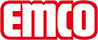 emco BauEmco MARSCHALL Premium s vložkou Maximus 522 TLS PS MaximusTyp522 TLS PS Maximuszatíženíextrémnínosný profilz hliníku odolného proti zkroucení s izolací proti kročejovému hluku na spodní straně. Profily jsou v oblasti taktilního systému navádění střídavě provedeny ve dvou výškách.přibl.výška (mm)22Pokyny pro výškuSkutečná výška vložky může být cca o 2-3 mm vyšší.pochozí plochazapuštěné, vlhkost odpuzující, povětrnostním vlivům odolné textilní proužky (značková vlákna) pro ještě důkladnější odstranění špínystandartní vzdálenost mezi profily cca (mm)3 mm gumové podložkyBarvyAntracit 80.02béžová melír 81.05šedá 80.03černý melír 81.01černá 80.01spojenís tyčkou se závitemzárukaZáruční doba 5 letMateriál vlasu100 % PA 6 (Polyamid)stálobarevnost a odolnost vůči světlu dle ISO 105 BO2dobré 5-6barevná stálost při oděru dle ISO 105 X12dobré 5stálost barev při působení vody dle ISO 105 E01dobré 5RozměryŠířka rohožky: ……………mm (délka profilů)Hloubka rohožky: …………mm (směr chůze)kontaktNovus Česko s.r.o. · 464 01 · Raspenava 191 · Tel. (+420) 482 302 750 · Fax (+420) 482 360 399 · rohozky@novus.cz · www.emco-bau.com